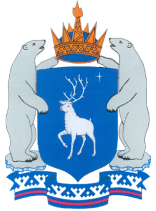 ПРАВИТЕЛЬСТВО ЯМАЛО-НЕНЕЦКОГО АВТОНОМНОГО ОКРУГАПОСТАНОВЛЕНИЕ07 сентября 2017 г. 		№ 921-Пг. СалехардОб утверждении Положения о порядке проведения уведомительной регистрации коллективных договоров, соглашений в Ямало-Ненецком автономном округеВ соответствии с Трудовым кодексом Российской Федерации, Законом  Ямало-Ненецкого автономного округа от 22 июня 2007 года № 78-ЗАО                        «О социальном партнерстве в сфере труда в Ямало-Ненецком автономном округе», Законом Ямало-Ненецкого автономного округа от 05 октября 2007 года № 89-ЗАО «О наделении органов местного самоуправления отдельными государственными полномочиями Ямало-Ненецкого автономного округа в сфере трудовых отношений и управления охраной труда» Правительство Ямало-Ненецкого автономного округа п о с т а н о в л я е т:1. Утвердить прилагаемое Положение о порядке проведения уведомительной регистрации коллективных договоров, соглашений в Ямало-Ненецком автономном округе.2. Признать утратившими силу:постановление Администрации Ямало-Ненецкого автономного округа                      от 04 мая 2007 года № 223-А «О порядке проведения уведомительной регистрации коллективных договоров и соглашений в Ямало-Ненецком автономном округе»;постановление Правительства Ямало-Ненецкого автономного округа                      от 14 июня 2016 года № 528-П «О внесении изменений в Положение о порядке проведения уведомительной регистрации коллективных договоров и соглашений в Ямало-Ненецком автономном округе»;постановление Правительства Ямало-Ненецкого автономного округа                        от 16 сентября 2016 года № 868-П «О внесении изменений в Положение о порядке проведения уведомительной регистрации коллективных договоров и соглашений в Ямало-Ненецком автономном округе».3. Контроль за исполнением настоящего постановления возложить                                 на заместителя Губернатора Ямало-Ненецкого автономного округа, обеспечивающего формирование и реализацию государственной политики в сфере экономики и государственного заказа.                        Губернатор Ямало-Ненецкого автономного округа                                                 Д.Н. КобылкинУТВЕРЖДЕНОпостановлением ПравительстваЯмало-Ненецкого автономного округаот 07 сентября 2017 года № 921-ППОЛОЖЕНИЕ о порядке проведения уведомительной регистрации коллективных договоров, соглашений в Ямало-Ненецком автономном округеI. Общие положения1.1. Настоящее Положение разработано в соответствии                                                               со статьёй 50 Трудового кодекса Российской Федерации, статьёй 14 Закона  Ямало-Ненецкого автономного округа от 22 июня 2007 года № 78-ЗАО                            «О социальном партнерстве в сфере труда в Ямало-Ненецком автономном округе», Законом Ямало-Ненецкого автономного округа от 05 октября 2007 года № 89-ЗАО «О наделении органов местного самоуправления отдельными государственными полномочиями Ямало-Ненецкого автономного округа в сфере трудовых отношений и управления охраной труда» и определяет порядок проведения уведомительной регистрации коллективных договоров, региональных и территориальных соглашений в Ямало-Ненецком автономном округе                               (далее – коллективный договор, соглашение, автономный округ).1.2. Уведомительная регистрация коллективных договоров, соглашений осуществляется департаментом экономики автономного округа, органами местного самоуправления муниципальных районов и  городских округов в автономном округе, наделенными отдельными государственными полномочиями автономного округа в сфере трудовых отношений и управления охраной труда.Уведомительная регистрация региональных трёхсторонних соглашений и региональных отраслевых (межотраслевых) соглашений осуществляется департаментом экономики автономного округа.Уведомительная регистрация территориальных трёхсторонних соглашений, территориальных отраслевых (межотраслевых) соглашений, коллективных договоров, заключаемых между работниками и работодателями у индивидуальных предпринимателей или в организациях независимо от формы собственности, осуществляющих деятельность на территории автономного округа, осуществляется органами местного самоуправления муниципальных районов и  городских округов в автономном округе, наделенными отдельными государственными полномочиями автономного округа в сфере трудовых отношений и управления охраной труда, по месту регистрации индивидуального предпринимателя или организации, в которой заключен такой коллективный договор, соглашение.1.3. Уведомительная регистрация осуществляется в целях получения информации о количестве и содержании заключенных коллективных договоров, соглашений.При осуществлении уведомительной регистрации коллективных договоров, соглашений департамент экономики автономного округа, органы местного самоуправления муниципальных районов и  городских округов в автономном округе, наделенные отдельными государственными полномочиями автономного округа в сфере трудовых отношений и управления охраной труда (далее – органы, осуществляющие регистрацию), выявляют условия, ухудшающие положение работников по сравнению с трудовым законодательством и иными нормативными правовыми актами, содержащими нормы трудового права (далее – условия, ухудшающие положения работников).1.4. Представители сторон социального партнерства, заключившие коллективные договоры, соглашения, одновременно с направлением на уведомительную регистрацию коллективных договоров, соглашений представляют в орган, осуществляющий регистрацию, информацию в соответствии с пунктом 2.2 настоящего Положения.II. Порядок проведения уведомительной регистрации коллективных договоров, соглашений2.1. Коллективный договор, соглашение на бумажном носителе (подлинник) с приложениями, а также изменения и дополнения к ним в течение 7 дней со дня подписания направляются работодателем (представителем работодателя) для осуществления уведомительной регистрации в орган, осуществляющий регистрацию, в соответствии с распределением, предусмотренным пунктом 1.2 настоящего Положения.2.2. К коллективному договору, соглашению, направленным для осуществления уведомительной регистрации, прилагаются:1) сопроводительное письмо работодателя (представителя работодателя), в котором указываются:- наименование организации и почтовый адрес организации, представившей коллективный договор, соглашение;- наименование коллективного договора, соглашения  с указанием сторон, его заключивших;- срок действия коллективного договора, соглашения;- дата вступления в силу коллективного договора, соглашения;- дата подписания коллективного договора, соглашения;- фамилии, имена, отчества (последнее – при наличии) представителей сторон, подписавших коллективный договор, соглашение;- дата проведения общего собрания работников, на котором утвержден проект (для коллективного договора).В случае заключения коллективного договора иными представителями работников, кроме профсоюзов, полномочия представителя работников на ведение переговоров и заключение коллективного договора от их имени подтверждаются выпиской из протокола общего собрания работников;2) сведения о работодателе (представителях сторон, подписавших коллективный договор, соглашение) по формам:- согласно приложению № 1 к настоящему Положению (для коллективных договоров);- согласно приложению № 2 к настоящему Положению (для соглашений);3) выписка из протокола общего собрания (конференции) трудового коллектива работников (для коллективных договоров) или из протокола заседания комиссии о заключении соглашения (для соглашений), а также о внесении изменений, дополнений, продлении действия коллективного договора, соглашения.2.3. Орган, осуществляющий регистрацию, проверяет содержание коллективного договора, соглашения на предмет наличия условий, ухудшающих положение работников в течение 10 рабочих дней со дня его поступления.2.4. Регистрация коллективного договора, соглашения осуществляется в течение срока, предусмотренного пунктом 2.3 настоящего Положения, путем внесения информации о таком договоре, соглашении в журнал уведомительной регистрации коллективных договоров (дополнений и изменений) хозяйствующих субъектов (приложение № 4 к настоящему Положению), журнал уведомительной регистрации соглашений (дополнений и изменений)                                  (приложение № 5 к настоящему Положению).На титульном листе экземпляра коллективного договора, соглашения, поступившего для уведомительной регистрации в орган, осуществляющий регистрацию, проставляется штамп с указанием номера и даты регистрации, подпись специалиста органа, осуществляющего регистрацию. Журналы уведомительной регистрации, указанные в настоящем пункте, должны быть пронумерованы, прошнурованы и скреплены печатью.2.5. В течение 1 рабочего дня со дня регистрации коллективного договора, соглашения орган, осуществляющий регистрацию, направляет представителям сторон уведомление о регистрации в соответствии с формой согласно приложению № 6 к настоящему Положению. Экземпляр коллективного договора, соглашения с отметкой о регистрации подлежит хранению в органе, осуществляющем регистрацию, в течение срока действия коллективного договора, соглашения и одного года по истечении этого срока.Уведомление направляется заказным почтовым отправлением с уведомлением о вручении либо иным способом, свидетельствующим о дате его получения, в том числе с применением автоматизированных информационных систем.2.6. В случае выявления в коллективном договоре, соглашении условий, ухудшающих положение работников, орган, осуществляющий регистрацию, в течение 1 рабочего дня со дня окончания проверочных мероприятий, предусмотренных пунктом 2.3 настоящего Положения, направляет уведомление о регистрации с выявлением условий, ухудшающих положение работников, представителям сторон, подписавшим коллективный договор, соглашение по форме согласно приложению № 3 к настоящему Положению, и копию уведомления – в Государственную инспекцию труда в автономном округе.Уведомление направляется заказным почтовым отправлением с уведомлением о вручении либо иным способом, свидетельствующим о дате его получения, в том числе с применением автоматизированных информационных систем.2.7. Уведомительной регистрации подлежат как вновь заключенные, так и продленные коллективные договоры, соглашения, а также дополнения и изменения к коллективным договорам, соглашениям, вносимые в установленном порядке.Уведомительная регистрация продленных коллективных договоров, соглашений, а также дополнений и изменений к коллективным договорам, соглашениям осуществляется в определенном настоящим Положением порядке для осуществления уведомительной регистрации коллективных договоров, соглашений.III. Формирование отчетностио коллективных договорах, соглашениях3.1. Информация о коллективных договорах, соглашениях обобщается органом, осуществляющим регистрацию.3.2. Уполномоченные на осуществление уведомительной регистрации органы местного самоуправления муниципальных районов и городских округов в автономном округе представляют в департамент экономики автономного округа полугодовой и годовой отчеты о проведении уведомительной регистрации коллективных договоров, соглашений по формам согласно приложениям №№ 7, 8 к настоящему Положению, в срок не позднее 20 числа месяца, следующего за отчетным периодом.Приложение № 1к Положению о порядке проведенияуведомительной регистрацииколлективных договоров, соглашенийв Ямало-Ненецком автономном округеФОРМА СВЕДЕНИЙСВЕДЕНИЯ О РАБОТОДАТЕЛЕ 1. Полное   и   сокращенное  наименование  хозяйствующего субъекта.2. ИНН__________________________________________________________.3. Почтовый адрес: ________________________________________________.4. Номер телефона __________________, факса _______________________.5. Адрес электронной почты _______________________________________.6. Форма собственности.7. Организационно-правовая форма.8. Наименование вида экономической деятельности.9. Вышестоящая организация (при наличии).10. Фамилии,   имена,  отчества (последнее – при наличии) представителей  сторон, подписавших коллективный договор, с указанием должностей.11. Численность  работников  хозяйствующего субъекта ___ человек,                               в том числе членов профсоюза ___ человек.12. Численность  работников  хозяйствующего субъекта, охваченных коллективными договорами, ___ человек.13. Размер  минимальной и средней заработной платы по хозяйствующему субъекту (на момент принятия коллективного договора).14. Комиссия по трудовым спорам (дата создания).Должность, подпись, Ф.И.О. заявителяПриложение № 2к Положению о порядке проведенияуведомительной регистрацииколлективных договоров, соглашенийв Ямало-Ненецком автономном округеФОРМА СВЕДЕНИЙСВЕДЕНИЯо представителях сторон, подписавших соглашение1. Полное наименование отрасли, территории, на которые распространяется действие соглашения.2. Число организаций, на которые распространяется действие                                   соглашения ___, число работающих в них ___ человек, в том числе членов профсоюза ___ человек.от работодателей:- юридический адрес: ______________________________________________;- почтовый адрес: _________________________________________________;- номер телефона ______________, факса _____________________________;- адрес электронной почты _________________________________________;- размер минимальной и средней заработной платы (на момент принятия соглашения);от работников:- юридический адрес (при наличии):_________________________________;- почтовый адрес: _________________________________________________;- номер телефона ______________, факса _____________________________;- адрес электронной почты _________________________________________;от администрации (при наличии):- юридический адрес: ______________________________________________;- почтовый адрес: _________________________________________________;- номер телефона ______________, факса _____________________________;- адрес электронной почты _________________________________________.3. Фамилии,  имена, отчества (последнее – при наличии) представителей  сторон, подписавших соглашение, с указанием должностей и телефонов.Подпись представителя работодателя (представителя стороны, подписавшей соглашение).Печать (при наличии), дата.Исполнитель (Ф.И.О.), телефон.Приложение № 3к Положению о порядке проведения уведомительной регистрацииколлективных договоров, соглашенийв Ямало-Ненецком автономном округеФОРМА УВЕДОМЛЕНИЯУВЕДОМЛЕНИЕо регистрации с выявлением условий, ухудшающих положение работников по сравнению с трудовым законодательством и иными нормативными правовыми актами, содержащими нормы трудового праваПри регистрации (коллективного договора/соглашения) выявлены следующие условия, ухудшающие положение работников по сравнению с трудовым законодательством и иными нормативными правовыми актами, содержащими нормы трудового права:Условия (коллективного договора/соглашения), ухудшающие положение работников по сравнению с трудовым законодательством и иными нормативными правовыми актами, содержащими нормы трудового права, недействительны и не подлежат применению.Приложение № 4к Положению о порядке проведенияуведомительной регистрацииколлективных договоров, соглашенийв Ямало-Ненецком автономном округеФОРМА ЖУРНАЛАЖУРНАЛуведомительной регистрации коллективных договоров (дополнений и изменений) хозяйствующих субъектовПриложение № 5к Положению о порядке проведенияуведомительной регистрацииколлективных договоров, соглашенийв Ямало-Ненецком автономном округеФОРМА ЖУРНАЛАЖУРНАЛуведомительной регистрации соглашений (дополнений и изменений)Приложение № 6к Положению о порядке проведения уведомительной регистрацииколлективных договоров, соглашенийв Ямало-Ненецком автономном округеФОРМА УВЕДОМЛЕНИЯУВЕДОМЛЕНИЕо регистрации           Зарегистрирован(о) ___________________________________ 20 ____ года. (дата регистрации)Регистрационный номер: ___________________________________________Условия (коллективного договора/соглашения), ухудшающие положение работников по сравнению с трудовым законодательством и иными нормативными правовыми актами, содержащими нормы трудового права, не выявлены.Руководитель уполномоченного органа,Приложение № 7к Положению о порядке проведенияуведомительной регистрацииколлективных договоров, соглашенийв Ямало-Ненецком автономном округеФОРМА ОТЧЕТАОТЧЕТо проведении уведомительной регистрации коллективных договоров____________________________________________________(наименование муниципального образования)за ______________________ по состоянию на ________________                           (отчетный период)	1 По данным федерального органа государственной статистики (Росстат).	2 Информация представляется с обязательным указанием перечня дополнительных гарантий, в том числе с отражением данных о льготах и преимуществах для женщин, имеющих детей в возрасте до 18 лет.Приложение № 8к Положению о порядке проведенияуведомительной регистрацииколлективных договоров, соглашенийв Ямало-Ненецком автономном округеФОРМА ОТЧЕТАОТЧЕТо проведении уведомительной регистрации соглашений_______________________________________________(наименование муниципального образования)за ___________________(отчетный период)(наименование и место нахождения представителя стороны социального партнерства, заключившей (коллективный договор/соглашение))(полное наименование (коллективного договора/соглашения))Наименование органа, осуществляющего регистрацию) сообщает, что:Наименование органа, осуществляющего регистрацию) сообщает, что:Наименование органа, осуществляющего регистрацию) сообщает, что:Наименование органа, осуществляющего регистрацию) сообщает, что:Наименование органа, осуществляющего регистрацию) сообщает, что:Наименование органа, осуществляющего регистрацию) сообщает, что:(полное наименование(коллективного договора/ соглашения))(полное наименование(коллективного договора/ соглашения))(полное наименование(коллективного договора/ соглашения))(полное наименование(коллективного договора/ соглашения))(полное наименование(коллективного договора/ соглашения))(полное наименование(коллективного договора/ соглашения))(полное наименование(коллективного договора/ соглашения))зарегистрирован(о)20 года.(дата регистрации)(дата регистрации)(дата регистрации)Регистрационный номер: ______________________________________________________№п/пУсловия (коллективного договора/соглашения), ухудшающие положениеработников по сравнению с трудовымзаконодательством и иными нормативнымиправовыми актами, содержащими нормытрудового права (№ пункта, статьи, разделав зависимости от структуры правового акта)Нормативный правовой акт,по сравнению с которым условия(коллективного договора/соглашения) ухудшают положениеработников (№ пункта, статьинормативного правового акта)123Руководитель уполномоченного органа, осуществляющего регистрацию(подпись)(Ф.И.О.)№ п/пДата регистрации коллектив-ного договораРегистра-ционный номерПолное наимено-вание организа-цииФормасобствен-ностиорганизацииЧисленность работников, охваченных коллектив-ным договором (человек)Дата вступления в силу коллектив-ного договораСрок действия коллектив-ного договораОтметка о внесенииизменений идополненийИнформация о направлении уведомления о регистрации12345678910№п/пДата регистра-ции соглашенияРегистрацион-ный номерВид соглашения (региональное, территориальное, отраслевое (межотраслевое))Стороны соглашенияДата вступления в силу соглашенияСрок действия соглашенияОтметка о внесении изменений и дополненийИнформация о направлении уведомления о регистрации123456789(наименование и место нахождения представителя стороны социального партнерства, заключившей (коллективный договор/соглашение))(полное наименование (коллективного договора/ соглашения))            (Наименование органа, осуществляющего регистрацию) сообщает, что: ______________(полное наименование (коллективного договора/ соглашения))осуществляющего регистрацию(подпись)(Ф.И.О.)№ п/пФорма собствен-ностиОбщее коли-чество заре-гист-риро-ванных органи-заций на отчетную дату1 (единиц)Общая числен-ность работ-ников на отчетную дату (человек)Количество заключенных коллективных договоров, в том числеКоличество заключенных коллективных договоров, в том числеКоличество заключенных коллективных договоров, в том числеКоличество коллективных договоров, прошедших уведомительную регистрацию, в том числеКоличество коллективных договоров, прошедших уведомительную регистрацию, в том числеКоличество коллективных договоров, прошедших уведомительную регистрацию, в том числеКоличество коллективных договоров, прошедших уведомительную регистрацию, в том числеКоличество коллективных договоров, прошедших уведомительную регистрацию, в том числеКоличество коллективных договоров, прошедших уведомительную регистрацию, в том числе№ п/пФорма собствен-ностиОбщее коли-чество заре-гист-риро-ванных органи-заций на отчетную дату1 (единиц)Общая числен-ность работ-ников на отчетную дату (человек)Количество заключенных коллективных договоров, в том числеКоличество заключенных коллективных договоров, в том числеКоличество заключенных коллективных договоров, в том числеКоличество коллективных договоров, прошедших уведомительную регистрацию, в том числеКоличество коллективных договоров, прошедших уведомительную регистрацию, в том числеКоличество коллективных договоров, прошедших уведомительную регистрацию, в том числеКоличество коллективных договоров, прошедших уведомительную регистрацию, в том числеКоличество коллективных договоров, прошедших уведомительную регистрацию, в том числеКоличество коллективных договоров, прошедших уведомительную регистрацию, в том числе№ п/пФорма собствен-ностиОбщее коли-чество заре-гист-риро-ванных органи-заций на отчетную дату1 (единиц)Общая числен-ность работ-ников на отчетную дату (человек)всего (еди-ниц)числен-ность работ-ников, охва-ченных коллек-тивными догово-рами (человек)охват коллектив-ными договорами в % к общей численности работников
(гр. 6/гр. 4)всего
(еди-ниц)в % к общему коли-честву органи-заций
(гр. 8/гр. 3)числен-ность  работ-ников, охва-ченных коллек-тивными догово-рами (человек)охват коллек-тивными догово-рами в % к общей числен-ности работников 
(гр. 10/гр. 4)количество коллективных договоров из графы 8, в кото-рых выявлены условия, ухудшающие положение работников по сравнению с трудовым законодатель-ством и иными нормативными правовыми актами, содержащими нормы трудового права  (единиц)количество коллективных договоров из графы 8, в которых содержатся дополнительные гарантии, сверх установленных трудовым законодатель-ством и иными нормативными актами, содержащими нормы трудового права2(единиц)123456789101112131Всего по муниципаль-ному образованию2Государст-венная –  всего3.Муници-пальная – всего4Частная – всего4.1.В том числе субъекты малого предприни-мательства 5.Иные – всего№ п/пПолное наименование региональных (территориальных)  и отраслевых (межотраслевых) соглашений, действующих на территории муниципального образования по состоянию на отчетную датуСрок действия соглашенияДата и номер регистрации1234